International Conference "Physics and Technology of Advanced Materials - 2021"October 5-8, 2021, UfaCall for AbstractsDear Colleagues! We invite you to take a part in the International Conference "Physics and Technology of Advanced Materials-2021", which will be held by the Institute for Metals Superplasticity Problems of the Russian Academy of Sciences in the city of Ufa from 5 to 8 October 2021. The scientific program of the conference will include plenary sessions with reports from leading scientists lasting 30 minutes, sectional meetings with oral reports lasting 15 minutes, special young scientist sessions with reports lasting 10 minutes, as well as poster sessions. The conference sessions will be held in a combined online + offline format. Plenary reports will be delivered both online and offline within the same session, and sectional reports will be divided into three types: fully online sessions with oral presentations, completely offline sessions with oral presentations and poster sessions. The online format is provided for oral presentations of participants from Russian cities far from Ufa and foreign countries, as well as other participants who, for important reasons, canceled their planned visit to Ufa.Conference Subjects 1. Structure and properties of condensed matter, modeling and simulation of the structure and properties of materials 2. Nanomaterials 3. Mechanics of materials 4. Materials processing technologies 5. Metal science and heat treatment of metals and alloys 6. Materials and technologies in the oil and gas industry Publication of materials The collection of abstracts will be published in electronic form before the opening of the conference. The abstracts of reports should be typed using the text editor Microsoft Word in the strict accordance with the attached template. Invited participants are encouraged to submit their full papers to the journal “Letters on Materials” free of charge.RegistrationThe researchers wishing to participate in the conference are expected to send their completed registration forms and abstracts of report to the conference email-address ptam@imsp.ru. The registration and abstract forms are presented at the end of this call.Conference feesThere are no fees for the attendance at the conference, but the number of online foreign participants is limited.Important dates July 31, 2021 - deadline for the preliminary registration and submission of abstracts. October 1, 2021 - deadline for the submission of articles to “Letters on Materials”.September 6, 2021 – mailing of the preliminary program. September 20, 2021 - deadline for the confirmation of participance (unconfirmed reports will be excluded from the final program). September 28, 2021 – mailing of the final program. October 5 – arrival day, registration. October 6-8 - conference sessions. Location The conference sessions will be held in the conference hall of the IMSP RAS (39 Khalturin street, Ufa, Russia). Generally, the organizers do not make hotel reservations, but conference participants wishing to come to Ufa for offline attendance will be assisted in solving visa and accommodation problems. Contacts The completed registration form, abstracts of reports, articles should be sent by e-mail to the official address of the conference ptam@imsp.ru. Chairman of the Local Committee: Ayrat Nazarov. Tel 7 (347) 282-37-50 Head of the Secretariat: Venera Valitova. Tel. 7 (347) 282-38-58Registration form Surname, name, patronymic: give in full Affiliation Position: Academic degree, title: Email address: Phone: (preferably mobile) Mailing address: Title of the report: Participance form: face-to-face, online (delete as appropriate)I am going to present a paper to “Letters on Materials”: yes, no (delete as appropriate)TEMPLATE FOR TYPING THE ABSTRACTS FOR iNTERNATIONAL CONFERENCE “PTAM-2021”P.P. Petrov1, I.I. Ivanov21Institute for Materials Science, New Town, Country2City State University, Old City, Countrypetrov@ims.ruThe abstracts should be typed using Microsoft Word text processor. The file should be named by the surname and initials of the speaker, for example, petrov_pp.doc. In addition, the speaker's initials and surname are underlined in the list of authors. Abstracts, the design of which does not meet this template, will not be accepted. The length of abstracts is 1 full A4 page. The page orientation is portrait. Margins - 2 cm from all sides. The text is typed in Times New Roman font, size 12 pt, line spacing - 1. Paragraph indentation in the main text is 1.25 cm. Figures, if any, are located in the text and are accompanied by captions directly under the figure. Pictures are embedded from files in any graphical format that provides high quality and small amount of required disk space. Literature references are indicated in square brackets and numbered in the order [1, 2]. Formulas are typed in the Microsoft Equation editor (for Microsoft Word 2003) or the standard Microsoft Word formula editor of new versions.Fig. 1. Results of modeling of forging into a conical part; the shape of the workpiece after the 1st (a), 2nd (b) and 3rd (c) transitionTable 1. Results of X-ray structural analysis of samples in states 1 and 2LiteratureR.M. Kashaev, M.I. Nagimov, A.M. Khusnullin // Materials Physics and Mechanics. 2017. No. 33. P. 97-103.V.V. Rybin. Large plastic deformations and Fracture of Metals. Moscow: Metallurgy, 1986. 224 p.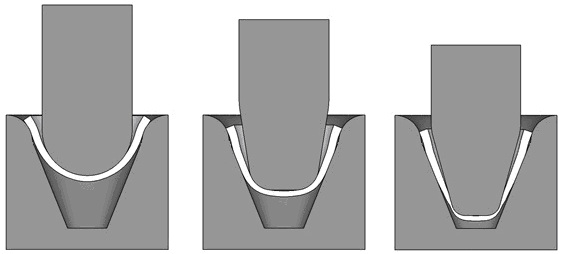 			  a 	    		       b	  		           cStateD, Å<2>1/2(×10-3)ρ, m-2StateD, Å<2>1/2(×10-3)ρ, m-21300±509.0±0.087.0×10142400±503.0±0.122.1×1014